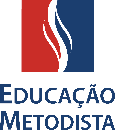 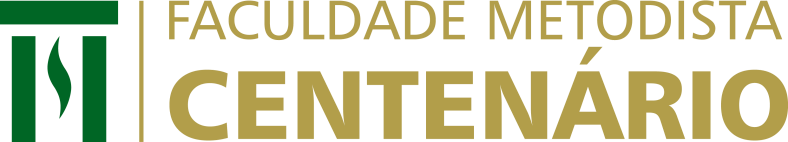 CURSO DE EDUCAÇÃO FÍSICA - BACHARELADO TABALHO DE CONCLUSÃO DE CURSO - TCCAPRESENTAÇÃOA Faculdade Metodista Centenário adota como parte da avaliação do TCC, o desenvolvimento de um estudo científico, a apresentação escrita e oral para uma Banca Avaliadora. O formato do documento escrito deve ser o de artigo.A concepção do estudo e sua qualificação são realizadas na disciplina de Metodologia da Pesquisa II, semestre anterior ao da execução, na disciplina de TCC. A partir da qualificação, a ideia original do estudo não pode mais ser modificada.Os TCC são elaborados a partir das Linhas de Pesquisa do Curso de Educação Física, delineadas a partir da matriz curricular, seguindo as orientações do PPI e que tem o objetivo de atender as especificidades da área da área, de forma a contribuir para a formação do profissional do acadêmico.O acadêmico elabora o desenho metodológico do estudo em uma das seguintes Linhas de Pesquisa:Práticas Corporais e Esporte - Áreas de concentração: esportes individuais e/ou coletivos, esportes aquáticos, artes maciais, ginástica rítmica desportiva, ginástica olímpica, ginástica artística e patinação, esportes de raquete, esportes na natureza, esportes paraolímpicos e arbitragem.Práticas Corporais e Saúde - Áreas de concentração: fitness, atividades aquáticas de academia, atividades físicas na natureza, ginástica laboral, atividades físicas para grupos especiais.Movimento Humano, Corporeidade, Sociedade e Lazer - Áreas de concentração: dança, capoeira, atividades circenses, políticas públicas, gênero, recreação.Os projetos seguem os preceitos éticos para pesquisa com seres humano, conforme orienta o Conselho Nacional de Saúde, Resolução nº 466/12 (BRASIL, 2012).DADOS DO TRABALHO DE CONCLUSÃO DE CURSONa qualidade de titular dos direitos de autor da publicação, autorizo a Faculdade Metodista Centenário a disponibilizar através do sítio da biblioteca sem pagamento de quaisquer direitos autorais patrimoniais, de acordo com a Lei nº 9610/98, o texto integral da obra abaixo citada, a título de divulgação da produção científica brasileira.Concordo que a Faculdade pode, sem alterar o conteúdo, transpor o TCC, tese ou dissertação para qualquer meio ou formato para fins de preservação; Também concordo que a faculdade pode manter mais de uma cópia do TCC, tese ou dissertação para fins de segurança, back-up e preservação.Identificação do material bibliográfico: (	) TCCIdentificação:Autor:			 RG: 	CPF: 	E-mail:		 Telefone: 		Curso:   	Título do TCC:  	 Orientador(a):	 Membros da Banca: 	 Data da defesa:  	Palavras–chave: 	Informações de acesso:Liberação para publicação: - TotalEm caso de liberação parcial, especificar o(s) arquivo(s) restrito(s): 	Tipo de acesso ao documento: - Leitura e impressãoSanta Maria – RS, 	/ 	/ 	Assinatura do(a) autor(a)O trabalho em meio digital deve ser enviado em arquivo único no formato PDF para o e-mail do coordenador de curso, com o título do arquivo respeitando o seguinte padrão:Nome completo (sem caixa alta, considerando regras de letra maiúscula para nomes próprios) + Título completo + Sigla do curso + Ano (com os 4 números) + hífen + semestre.Exemplo: Joseanne dos Reis Xavier. Viabilidade econômica da abertura de uma loja de chocolates artesanais em Porto Alegre-RS. ADM2014-2Declaro que recebi o texto final do trabalho acima mencionado em meio digital, em:     /     / 	, na Coordenação de Graduação, o qual será encaminhado juntamente com uma via deste formulário para a Biblioteca da Faculdade, para controle e devidas providências.Assinatura do(a) funcionário(a) da CoordenaçãoTítulo do ArtigoArticle TitleNome completo do Acadêmico1 Nome completo do Orientador2ResumoMínimo de 100 e máximo de 250 palavras. Deve conter: Contexto, objetivo, método, resultados, discussão e conclusão. Texto entre 100 a 250 palavras.Palavras-Chave: de 3 a 5 termos, utilizando os descritores em ciências da saúde (http://decs.bvs.br/). Não repetir termos ou palavras contidos no título. Separação entre os termos com ponto. Exemplo: Atividade física. Treinamento. Saúde.AbstractContext, purpose, method, results, discussion and conclusion. Keywords:1Acadêmico. Graduação em Educação Física – Bacharelado. Faculdade Metodista Centenário. E-mail: xxxxxxxx@xxxxx.com.2Orientador. Docente na Faculdade Metodista Centenário. E-mail: xxxxxxxx@centenario.com.br.Introdução1º parágrafo obrigatório: Este artigo é resultado do desenvolvimento de um trabalho de pesquisa, apresentado ao curso de Educação Física da FMC como parte da avaliação do TCC. Encontra-se inserido na Linha de Pesquisa XXXXXXXXXXXX, na Área de Concentração XXXXXXXXXXXX.Apresentar um referencial teórico adequado e atual sobre a temática do estudo: espera- se 70% ou mais das referências publicadas nos últimos cinco anos; apresentar os objetivos e hipóteses (se houver) do estudo.Parágrafos à 1,25 cm da margem esquerda. Fonte para o texto: Times New Roman ou Arial, tamanho 12. Para as citações longas, notas de rodapé, paginação, legenda das ilustrações e tabelas, usar tamanho 10.As citações dos trabalhos acadêmicos apresentados na Metodista devem usar o sistema autor-data. “[...] citações diretas até 3 linhas em que há omissão de parte do texto [...]” ou “citações diretas até 3 linhas em que não há omissão de parte do texto” (NBR 10520, 2002, p. 4).Caso a citação direta ultrapasse 3 linhas, deverá ser no formato de bloco: recuo de 4 cm da margem esquerda, fonte tamanho 10 e espaçamento simples (1,0 cm) entre as linhas. Para informações mais detalhadas sobre como realizar citações, consulte o Manual de Citação para Trabalhos Acadêmicos: Segundo ABNT NBR 10520 AGO. 2002 (TIMBÓ, 2019, p. 3).Outras recomendações são apresentadas a seguir: a) citação no texto é somente pelo sobrenome do autor, não se coloca no corpo do texto o tipo de material (nome do livro, site, nome de revista, etc.). Tudo isso deve ser colocado somente nas referências no final do trabalho; b) juntamente com a citação autor – data, só poderá usar a nota de rodapé para escrever uma explicação, que não pode ser acrescentada no texto; c) o resumo não pode  conter citações; d) considerações finais (ou conclusão) não devem ter citações; e) a introdução deve ter citações; f) na citação direta, coloca-se o ponto final antes e depois do parêntese. (o ponto final é colocado duas vezes); g) somente colocar itálico nas palavras estrangeiras que ainda não foram incorporadas ao vocabulário brasileiro; h) o apud da citação de citação é itálico; i) recomendado colocar nas referências as referências dos Manuais da instituição, da legislação utilizada, dos documentos institucionais tais como o regulamento do TCC, entre outros.Material e MétodosApresentar informações sobre o sujeito, grupo de estudo ou amostra, aprovação pelo comitê de ética e pesquisa (número do CAAE e do parecer emitido pela Plataforma Brasil), descrevendo o material utilizado para a coleta de dados (instrumentos) e os métodos com os procedimentos utilizados, de forma a permitir a reprodução dos resultados por pares. As referências para os métodos utilizados devem ser citadas e os procedimentos estatísticos devem ser descritos de maneira clara e completa. Caso haja desenho metodológico, a Figura deve vir apresentada no decorrer da descrição dos procedimentos metodológicos do estudo, sendo indicada no texto que a antecede, acompanhada de título e a fonte (normalmente elaborada pelo autor o estudo).Resultados e DiscussãoApresentar os resultados em forma de texto, tabelas ou figuras, sem duplicação dos resultados. As Tabelas e Figuras (fotografias, gráficos, desenhos ou esquemas): devem conter título (acima) e fonte (abaixo) da ilustração. Devem estar numeradas consecutivamente com algarismos arábicos. Deverão também estar em condições de impressão fidedigna e de qualidade. As fotografias de pessoas devem estar acompanhadas de autorização das mesmas com assinatura e data. Observe os exemplos a seguir apresentados na Tabela 1, Figura 1, Figura 2 e Gráfico 1, que devem ser indicadas no texto anterior ao seu aparecimento.Tabela 3 – O título deve ser explicativo em fonte tamanho 12 e centralizado.NAFH	Pré/Início (n=16)	Pós/13 semanas (n=16)	p-valorFonte: Elaborado pelo autor (2020). Legenda: identificar todas as siglas, abreviaturas e níveis de significância quando forem aplicados testes de hipóteses. A formatação é justificada, espaçamento entre as linhas simples (1,0 cm) e o tamanho da fonte é 10.A cada resultado apresentado deverá haver a discussão, enfatizando aspectos importantes, destacando a relevância e contextualizando/confrontando com resultados de outros trabalhos publicados.Figura 1 – O título deve ser original do próprio gráfico em fonte tamanho 12 e centralizado.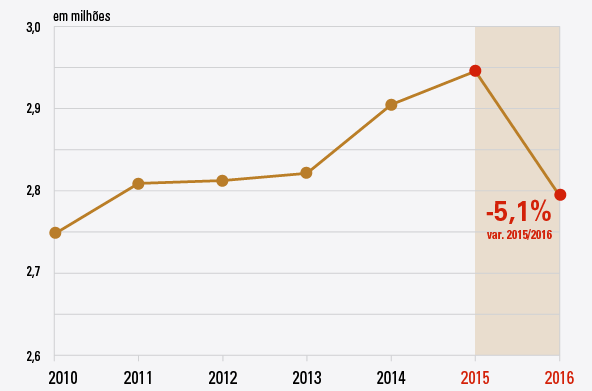 Fonte: IBGE (2017).Figura 2 – O título deve ser explicativo em fonte tamanho 12 e centralizado.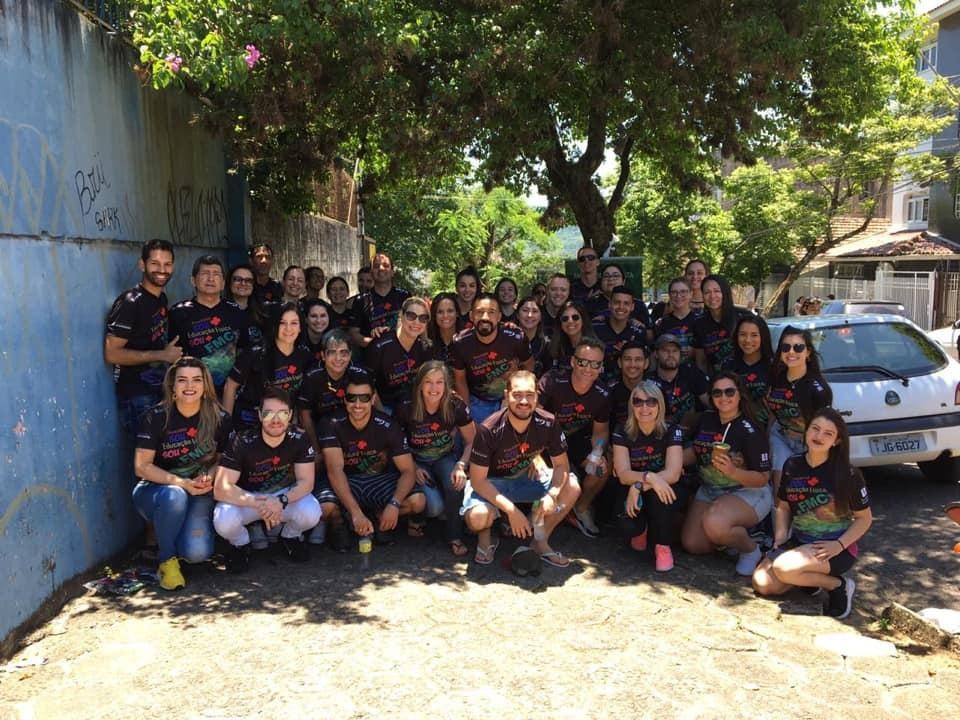 Fonte: Arquivos do Curso de Educação Física da FMC (2019).Gráfico 1 – O título deve ser explicativo em fonte tamanho 12 e centralizado.Fonte: Elaborado pelo autor (2020). Legenda: identificar todas as siglas, abreviaturas e níveis de significância quando forem aplicados testes de hipóteses. A formatação é justificada, espaçamento entre as linhas simples (1,0 cm) e o tamanho da fonte é 10.Conclusão (ou Considerações Finais)Encerrar o trabalho com a principal resposta ao objetivo descrito, destacando aplicações à área da Educação Física e correlatas e apontando possíveis limitações encontradas na realização do estudo.ReferênciasSeguir as Normas de Trabalhos Acadêmicos da Faculdade Metodista Centenário, versão 2019. Usar ordem alfabética com texto alinhado à esquerda, espaçamento simples  entre linhas e um espaço separando a referência da próxima.BRASIL. Ministério da Saúde. Conselho Nacional de Saúde. Resolução nº 466, de 12 de dezembro de 2012. Brasília: DOU nº 12, 13 de junho de 2013, Seção 1, p. 59. Disponível em:<http://www.conselho.saude.gov.br/web_comissoes/conep/index.html>. Acesso em: 10 mai. 2019.FACULDADE METODISTA CENTENÁRIO. Curso de Educação Física. Regulamento do TCC. Disponível em: http://metodistacentenario.com.br/documentos-ingressantes- 2019/REGULAMENTODOTRABALHODECONCLUSODECURSONOVOBACHARELADO.doc Acesso em: 12 nov. 2019.TIMBÓ, N. V.; GONÇALVES, J. M. S. Manual de apresentação para trabalhos acadêmicos: segundo ABNT NBR 14724 dez. 2005; NBR 6027 maio 2003; NBR 6028 nov.2003; NBR 12225 julho 2004. 2008. Disponível em: http://metodistacentenario.com.br/biblioteca/documentos/2019-manual-de- apresentacao.pdf/view Acesso em: 12 nov. 2019.TIMBÓ, N. V.; GONÇALVES, J. M. S. Manual de citação para trabalhos acadêmicos:segundo ABNT NBR 14724 dez. 2005; NBR 6027 maio 2003; NBR 6028 nov. 2003; NBR12225 julho 2004. 2008. Disponível em: http://metodistacentenario.com.br/biblioteca/documentos/2019-manual-de-citacao.pdf/view Acesso em: 12 nov. 2019.TIMBÓ, N. V.; GONÇALVES, J. M. S. Manual de referências para trabalhos acadêmicos: segundo ABNT NBR 14724 dez. 2005; NBR 6027 maio 2003; NBR 6028 nov.2003; NBR 12225 julho 2004. 2008. Disponível em: http://metodistacentenario.com.br/biblioteca/documentos/abnt-nbr-6023-2018-referencias- elaboracao.pdf/view Acesso em: 12 nov. 2019.Anexos ApêndicesLinha de PesquisaÁrea de ConcentraçãoTítulo do TCCAno/Semestre de execução2020/1Parecer/CAAE (Comitê de Ética)Data e Hora da Defesaxx/06/2020 às xxh e xxminAcadêmicoProfessor OrientadorProf.Avaliador 1Prof.Avaliador 2Prof.